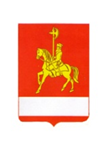 АДМИНИСТРАЦИЯ КАРАТУЗСКОГО РАЙОНАПОСТАНОВЛЕНИЕ07.06.2022                                   с. Каратузское                                         № 446-пО предупреждении угрозы возникновения чрезвычайной ситуации.В целях предупреждения угрозы возникновения чрезвычайной ситуации, вызванной срывом начала отопительного сезона 2022-2023, а именно неисправностью двух водогрейных котлов Квр-0,8(0,68 Гкал/ч) «ПМК-2», в соответствии с Федеральным законом от 21.12.1994 № 68-ФЗ «О защите населения и территорий от чрезвычайных ситуаций природного и техногенного характера», постановлением Правительства Российской Федерации от 30.12.2003 № 794 «О единой государственной системе предупреждения и ликвидации чрезвычайных ситуаций», протоколом комиссии по предупреждению и ликвидации чрезвычайных ситуаций и обеспечению пожарной безопасности района № 8 от 06.06.2022 г. ПОСТАНОВЛЯЮ: 1. Признать ситуацию угрозы срыва начала отопительного сезона 2022-2023, а именно неисправность двух водогрейных котлов Квр-0,8(0,68 Гкал/ч) «ПМК-2» в с. Каратузское, представляющей угрозу возникновения чрезвычайной ситуации муниципального характера.  Чрезвычайная ситуация муниципального характера может возникнуть в границах домов от №9 до №18 по ул. Кирова, от №3 до №15 по ул. Лесная и от №41 до №43 по ул. 60 лет Октября. Без отопления могут остаться два МКД и 14 двухквартирных домов, в которых проживает 98 жителей, а также МБДОУ детский сад «Солнышко», расположенный по ул. Кирова 19, общей вместимостью 120 детей. 2. Отделу ЖКХ, транспорта, строительства и связи (А.А. Таратутин), отделу земельных и имущественных отношений (О.А. Назарова) совместно с МКУ по обеспечению жизнедеятельности района (В.А. Лагерев):разработать сметную документацию на выполнение работ и иных мероприятий, связанных с предупреждением угрозы возникновения чрезвычайной ситуации;организовать проведение работ и иных мероприятий, связанных с предупреждением угрозы возникновения чрезвычайной ситуации;подготовить и направить пакет документов в правительство Красноярского края о выделении финансовых средств из Резервного фонда Красноярского края на приобретение и замену двух водогрейных котлов Квр-0,8(0,68 Гкал/ч) котельной «ПМК-2» в с. Каратузское.3. Контроль за исполнением настоящего решения возложить на заместителя главы района по жизнеобеспечению и оперативным вопросам (А.Н. Цитович).4. Постановление вступает в силу со дня его подписания.Глава района	                                                                                  К.А. Тюнин